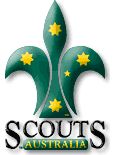 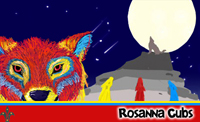 Rosanna Cubs – Night Hike	Yellow Gum Recreation ReserveTues 8th AugNext Tuesday, the 8th, we’ll be trying something different and doing a Night HikeDetails:Meet at Yellow Gum Recreation Reserve, Plenty (off Goldsworthy Lane)                 - by 7pm.                 See Google Maps: https://goo.gl/maps/PnSXAoido7A2Pickup – same place at 8:30pm. 
Sunscreen not required!  Dress for the weather, wear good shoes for walking, and bring a torch and a full drink bottle.RegardsAkela (Wayne)0411 121 495akela@rosannacubs.orgSee us at http://www.rosannacubs.org	